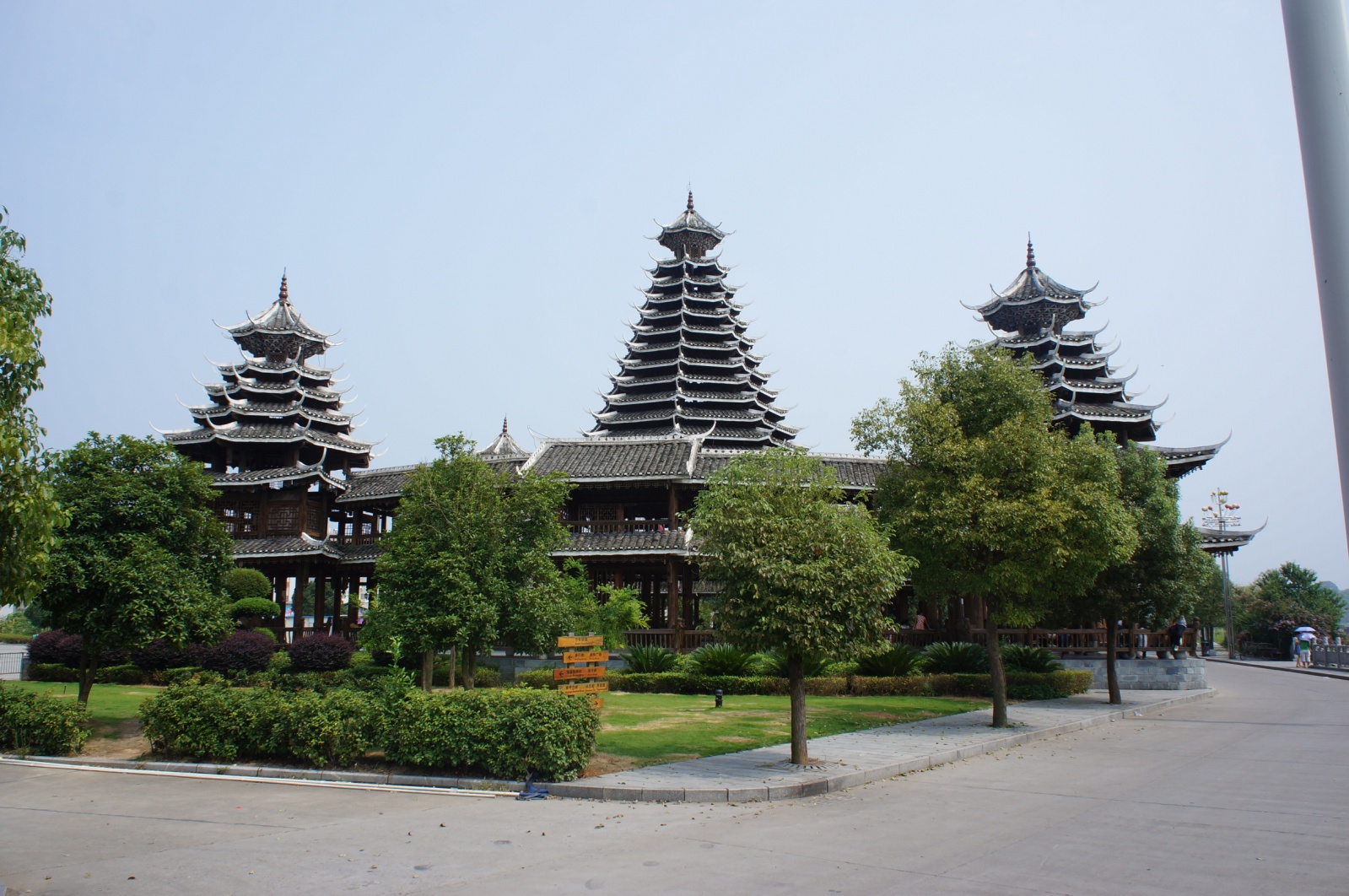 首先欢迎大家加入咱们的工作坊这个大家庭，希望我们像一家人一样，和谐相处，互相帮助，互相提醒，圆满完成学习旅程。为了我们能顺利完成此次学习，温馨提示以下几点：培训周期：2017.9.19---2018.3.31登陆后首先核对个人信息，建议修改自己的密码。注意查收通知公告，及时了解学情、和学习中存在问题。在进行课程学习时，学完后必须奠基“结束学习”按钮，否则不计时间。编辑作业时，可以先在word中将内容编辑完成后，复制到编辑框里。在完成研修作业时，需慎重，它与校本研修成果练习在一起。